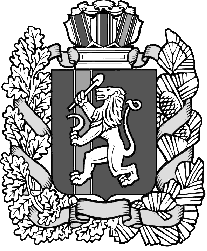 КРАСНОЯРСКИЙ КРАЙ ИЛАНСКИЙ РАЙОН          АДМИНИСТРАЦИЯ КАРАПСЕЛЬСКОГО СЕЛЬСОВЕТАПОСТАНОВЛЕНИЕ13.11.2020                                             с.Карапсель                                 № 33-пО внесении изменений в муниципальную программу  «Организация благоустройства на территории Карапсельского сельсовета Иланского района и обеспечение мер безопасного проживания населения в границах поселения» 	В соответствии с Федеральным законом Российской Федерации №131-ФЗ от 06.10.2003г «Об общих принципах организации местного самоуправления в Российской Федерации», ст.8.19,33 Устава Карапсельского сельсовета Иланского района Красноярского края         ПОСТАНОВЛЯЮ:1. Муниципальную программу  «Организация благоустройства на территории Карапсельского сельсовета Иланского района и обеспечение мер безопасного проживания населения в границах поселения» изложить в новой редакции согласно приложению 1.2. Контроль за исполнением настоящего постановления оставляю за собой.3. Настоящее постановление вступает в силу со дня его официального опубликования в газете «Карапсельский вестник» и размещения на официальном сайте администрации Карапсельского  сельсовета Иланского района Красноярского края.Глава сельсовета                                                       И.В. БукатичПриложение 1                                                           к Постановлению администрации Карапсельского сельсовета от 13.10.2020  № 33-пПАСПОРТмуниципальной программы «Организация благоустройства на территории Карапсельского сельсовета Иланского района и обеспечение мер безопасного проживания населения в границах поселения» Характеристика текущего года состояния благоустройства на территории поселения и необходимости  принятия программы.	Федеральным законом от 06.10.2003г. №131-ФЗ «Об общих принципах организации местного самоуправления в Российской Федерации» закреплены вопросы  местного значения поселения, большинство из которых направлены  на создание для населения  безопасной и комфортной среды проживания, а это  в первую очередь связано  с благоустройством территории  наших населенных пунктов. На территории  нашего поселения их 5. Все они разбросаны и удалены друг от друга. И хотя в последние годы проводилась  целенаправленная работа по благоустройству территории поселения, в том числе и за счет выигранных краевых грантов «Колодец – душа деревни», «Жители -  за чистоту и благоустройство», осталось еще много нерешенных вопросов, которые требуют финансового вливания.1.Актуальные проблемы1). Наружное освещение восстановлено во всех 5 населенных пунктах, но согласно современным требованиям необходима замена старых светильников на энергосберегающее лампы.2). Отсутствие и ненадлежащее состояние  водопроводных труб, канав, кюветов.3). Наличие в населенных пунктах бесхозных домов, хозпостроек, зарастающих бурьяном и представляющих угрозу для населенных пунктов в плане пожаров и отсутствие  денежных средств  для их сноса.4). Недостаточное количество  зон отдыха и детских площадок, отсутствие  для них нужного оборудования.5). Проведение в неполном объеме  и не каждый год опашки своих населенных пунктов для защиты от лесных пожаров из-за отсутствия финансовых средств в бюджете сельсовета. 2. Цели и задачи программы Целью программы  является создание благоприятных и безопасных условий  для проживания населения на территории Карапсельского сельсовета.Задачи программыДля достижения  цели программы  необходимо  создание системы  работы по благоустройству  и в решении этих вопросов в каждом  населенном пункте поселения в комплекте. Целевыми индикаторами программы являются:1. сокращение количества  ветхих бесхозных домов и усадеб;2. увеличение количества обустроенных мест отдыха  и увеличение количества усадеб образцового содержания;3. отсутствие пожаров на территории поселения и вокруг населенных пунктов;4. обеспечение благоустройства и капитального ремонта  природных источников водоснабжения, прокладка нового водопровода.3. Механизм реализации программыПрограмма включает в себя следующие  основные мероприятия:1) ежегодное проведение двухмесячника по благоустройству на территории поселения, привлечение к участию все население;2) нарезка водопроводных канав  и кюветов, текущее содержание  водопропускных труб;3) содержание  автобусных  остановок;4) ежегодный снос ветхих бесхозных зданий;5) обеспечение участия  в краевой программе «Жители за чистоту и благоустройство» и создание за счет выигранных средств новых зон отдыха, детских и спортивных площадок, проведение уличного светодиодного освещения;6) проведение ежегодного конкурса на территории поселения на лучшую усадьбу;7) ежегодная опашка всех населенных пунктов;8) модернизация и ремонт уличного освещения;4. Организация управления программой и контроль за ходом выполненияТекущее управление программой осуществляет  администрация сельсовета, она же несет ответственность за её реализацию, достижение  конечного результата и эффективное использование финансовых средств, выделяемых  из бюджета сельсовета на её выполнение.Контроль за целевым и эффективным расходованием средств, предусмотренных  на реализацию программы, осуществляет бухгалтерия администрации сельсовета. Глава сельсовета 2 раза в год отчитывается перед депутатами сельского Совета.5. Оценка социально-экономической эффективности от реализации программыРеализация программы  позволит достичь следующих результатов:1. увеличить количество благоустроенных территорий (зон отдыха, детских площадок) во все населенных пунктах сельсовета2. сократить долю ветхих бесхозных домов 3. обеспечить отсутствие пожаров на территории поселения и вокруг населенных пунктов;4. обеспечить благоустройство и капитальный ремонт  природных источников водоснабжения, прокладку нового водопровода.6.Обоснование финансовых затратМероприятия программы  предусматривают их реализацию  за счет средств бюджета сельсовета. Объем финансирования программы всего составляет 2690,6  тыс. рублей, в том числе по годам:2021г.  951,9 тыс. руб.;2022г.  884,2 тыс. руб.;2023г.  854,5 тыс. руб.;Мероприятия программы 2021 г.Мероприятия программы 2022 г.Мероприятия программы 2023 г.Наименование муниципальной программыМуниципальная Программа Карапсельского сельсовета«Организация благоустройства на территории Карапсельского сельсовета Иланского района и обеспечение мер безопасного проживания населения в  границах поселения»Основание для разработки программыПостановление администрации Карапсельского сельсовета     № 69-п от 09.10.2013г   «Об утверждении порядка принятия решений о разработке муниципальных Программ Карапсельского сельсовета Иланского района, их формировании и реализации», Постановление администрации Карапсельского сельсовета  от 15.10.2013  № 71-п «Об утверждении перечня муниципальных программ Карапсельского сельсовета Иланского района», Федеральный закон от 10.12.1995г. №196-ФЗ «О безопасности дорожного движения», Указ президента РФ от 22.09.2006 г. №1024 «О первоочередных мерах по обеспечению безопасности дорожного движения»  Ответственный исполнитель  муниципальной программыАдминистрация Карапсельского сельсовета Иланского района Красноярского краяЦель программыСоздание благоприятных и безопасных условий для жизни населения на территории муниципального образования  Карапсельский сельсовет Иланского района Красноярского краяЗадачи программы1. сокращение количества  ветхих бесхозных домов и усадеб;2. увеличение количества обустроенных мест отдыха  и увеличение количества усадеб образцового содержания;3. отсутствие пожаров на территории поселения и вокруг населенных пунктов;4. обеспечение благоустройства и капитального ремонта  природных источников водоснабжения, прокладка нового водопровода.Этапы и сроки реализации программы2021-2023 годы1 этап -  2021 г.;2 этап – 2022 г.;3 этап – 2023 г.Ресурсное обеспечениеОбъем финансирования программы на 2021-2023 годы составляет 2690,6 тыс. рублей, в том числе по годам:2021г.-951,9 тыс. руб.;2022 г.-884,2 тыс. руб.;2023г.-854,5 тыс. руб.;В том числе за счет финансирования из краевых средств на выполнение государственных полномочий по созданию и обеспечению деятельности административных комиссий 24,0 тыс. руб;На обеспечение мер пожарной безопасности 401,7 тыс. руб.Целевые показатели и индикаторы программы1. Недопущение  пожаров вокруг населенных пунктов, за счет разъяснительной пропагандисткой работы с населением.  2. Соблюдение требований градостроительного законодательства и обеспечения устойчивого развития территорий поселений (отсутствие самовольной застройки).3. Уменьшение административных правонарушений среди населения поселений (на 10%) .4. Содержание и обслуживание уличных сетей электроснабжения.5. Установка спортивного оборудования (качели, тренажеры).6. Содержание и обслуживание объектов жилищно-коммунального хозяйства. Виды работЗатраты(суммы тыс. руб.)1. Капитальный ремонт водопроводных сетей в д. Степаново2. Оплата уличного освещения420,03. Содержание остановок в с. Карапсель и д. Степаново18,0 4. Проведение весенних субботников5. Уборка кладбищ6. Снос бесхозных домов в д. Степаново7. Устройство водопроводных канав, кюветов в с. Карапсель, ул. Молодежная и Трактовая8. Защита населения и территории от чрезвычайных ситуаций природного и техногенного характера, пожарная безопасность133,9 9. Дератизация кладбища1,0 10. Обеспечение деятельности административной комиссии8,011. Приобретение светильников для населенных пунктов 30,0 12. Софинансирование защиты населения и территории от чрезвычайных ситуаций природного и техногенного характера, пожарная безопасность7,0 13. Содержание  спортивных объектов 120,014.Установка спортивного оборудования (качели, тренажеры).200,015. Взносы на капитальный ремонт муниципальных квартир9,016. Софинансирование грантовой деятельности5,0Виды работЗатраты(суммы тыс. руб.)1. Оплата уличного освещения440,02. Содержание остановок в с. Карапсель и д. Степаново18,0 3. Проведение весенних субботников4. Уборка кладбищ5. Устройство водопроводных канав, кюветов в д. Ловать6. Защита населения и территории от чрезвычайных ситуаций природного и техногенного характера, пожарная безопасность133,9 7. Дератизация кладбища1,0 8. Обеспечение деятельности административной комиссии8,09. Приобретение светильников для населенных пунктов 42,0 10. Софинансирование защиты населения и территории от чрезвычайных ситуаций природного и техногенного характера, пожарная безопасность7,0 11. Содержание  спортивных объектов 120,012.Установка спортивного оборудования (качели, тренажеры).100,013. Взносы на капитальный ремонт муниципальных квартир9,314. Софинансирование грантовой деятельности5,0Виды работЗатраты(суммы тыс. руб.)1. Оплата уличного освещения460,002. Содержание остановок в с. Карапсель и д. Степаново18,0 3. Проведение весенних субботников10,0 4. Уборка кладбищ10,0 5. Устройство водопроводных канав, кюветов в д. Красный Хлебороб12,0 6. Защита населения и территории от чрезвычайных ситуаций природного и техногенного характера, пожарная безопасность133,9 7. Дератизация кладбища1,0 8. Обеспечение деятельности административной комиссии8,09. Приобретение светильников для населенных пунктов 60,0 10. Софинансирование защиты населения и территории от чрезвычайных ситуаций природного и техногенного характера, пожарная безопасность7,0 11. Содержание  спортивных объектов 120,012. Взносы на капитальный ремонт муниципальных квартир9,613. Софинансирование грантовой деятельности5,0